PETAK,14.5.2021. TEHNIČKA KULTURA-SVI UČENICIOBOJI I IZREŽI KORNJAČI KORNJAČU,DONESI RAD U ŠKOLU.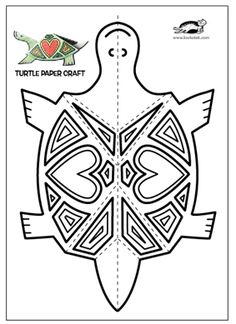 